Hallo Montageteam,wie bekannt, soll die Anlage C in Fertigungshalle drei umgebaut werden. Für die weitere Planung benötige ich Ihre Unterstützung. Den prinzipiellen Aufbau können Sie der Handskizze entnehmen. 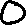 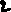 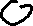 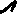 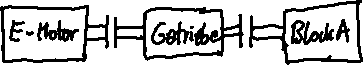 Die drehelastische Kupplung zwischen E-Motor und dem Getriebe (1) passt nicht mehr. Die neue Kupplung muss spielfrei und absolut starr sein. Zudem ist zu beachten, dass der E-Motor und das Getriebe bereits fertig montiert sind, dies muss bei der Montage der Kupplung berücksichtigt werden.Auch für die starre und formschlüssige Kupplung zwischen Getriebe und Block A (2) ergeben sich neue Anforderungen. Die Kupplung muss Stöße dämpfen und einen Wellenversatz von 1° ausgleichen können. Zudem soll sie nicht durchschlagsicher sein.Bitte geben Sie eine begründete Antwort, welche Kupplungstypen Sie für die jeweilige Anforderung auswählen würden.Ganz herzlichen Dank für Ihre Unterstützung!Beste GrüßeMichael MaurerLeitung FertigungsplanungLeitung Fertigungsplanung Michael MaurerLeitung Fertigungsplanung Michael MaurerVon:Leitung FT Michael Maurer <m.maurer@iduarello.de>Gesendet:Dienstag, 04.07.2018  08:10An:Montageteam Fertigung <mft@iduarello.de>Betreff:Umbau Maschine CAnlagen: